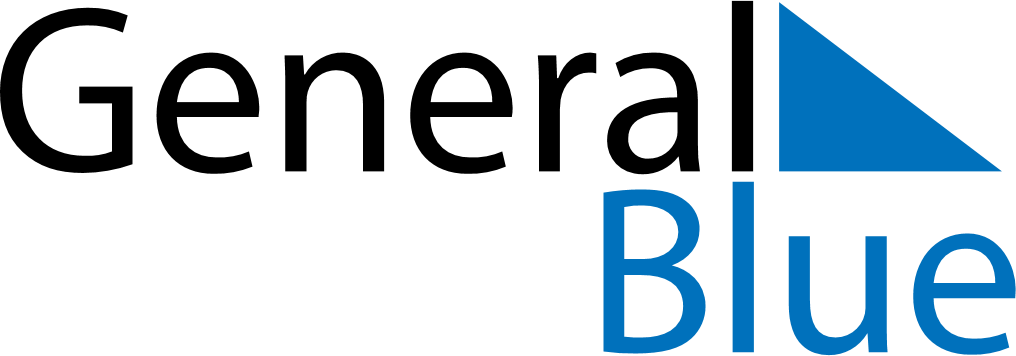 January 2206January 2206January 2206January 2206January 2206SundayMondayTuesdayWednesdayThursdayFridaySaturday12345678910111213141516171819202122232425262728293031